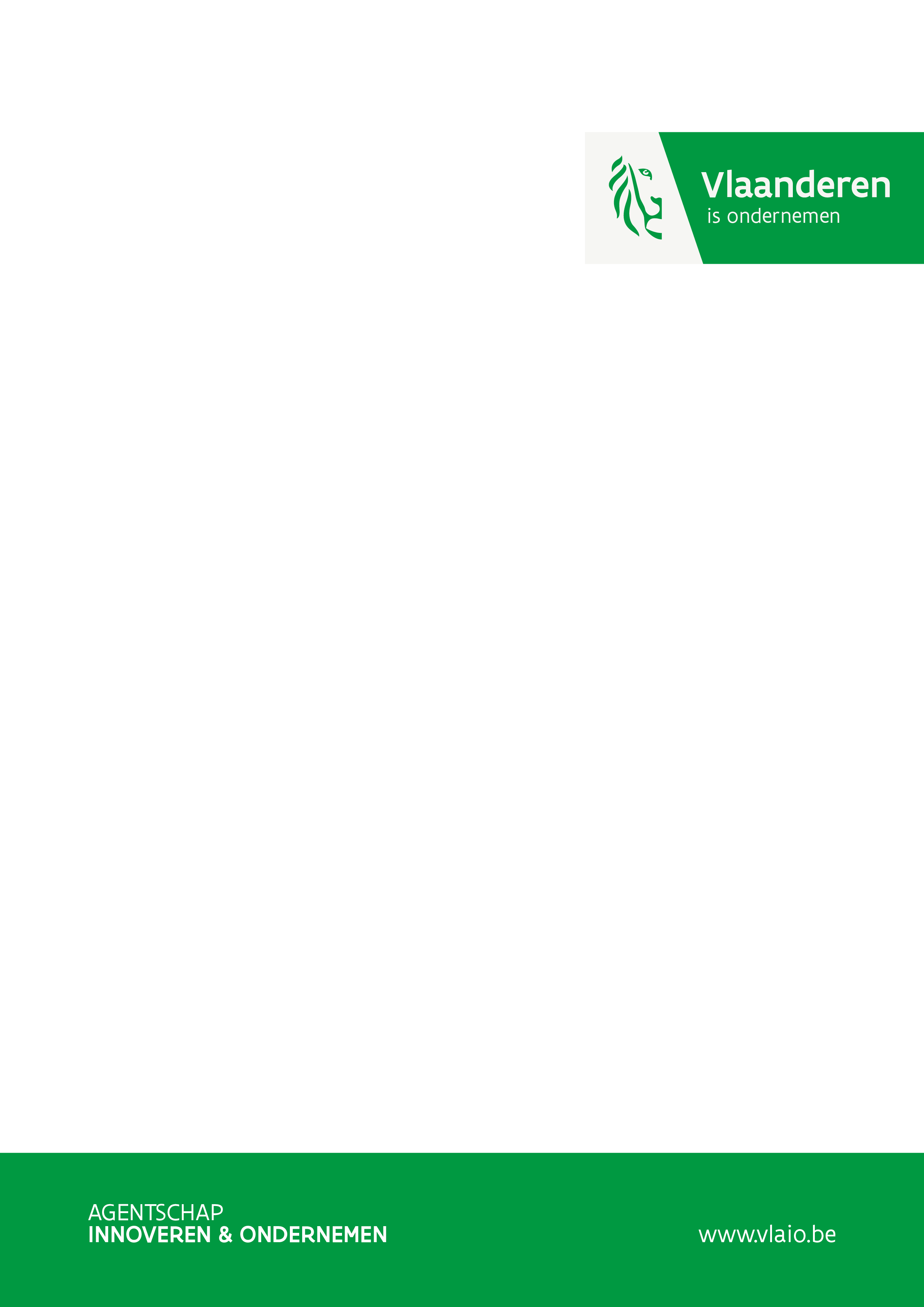 InleidingBij het invullen van de aanvraag volgt u de volgende principes:De aanvraag mag in het Nederlands of in het Engels worden opgesteld. Als het Engels wordt gebruikt, zullen de titel en het innovatiedoel ook in het Nederlands moeten vertaald worden. De verdediging van de aanvraag gebeurt in de taal van de aanvraag.De aanvraag bevat de basisinformatie die nodig is voor een vlotte invulling. Bijkomende informatie kan u vinden in de handleiding op de website (https://www.vlaio.be/nl/subsidies-financiering/baekeland-mandaten).De informatie verstrekt in de aanvraag moet voldoende duidelijk zijn om de adviseur en externe deskundigen toe te laten om het project te beoordelen.In het behandelingstraject van de aanvraag worden geen bilaterale gesprekken met het Agentschap voorzien. De aanvraag wordt dus beoordeeld zoals die initieel aan het Agentschap werd opgeleverd.Het opgegeven maximaal aantal pagina’s omvat normale A4 pagina’s met lettertype “Times New Roman” minimaal size 11 of equivalent. Het is essentieel om deze maxima niet te overschrijden. Het overschrijden van de maxima bij een projectvoorstel resulteert immers in de on-ontvankelijkheid ervan! De voorliggende template begeleidt u bij de opmaak van een aanvraag die alle vereiste informatie omvat. Gelieve derhalve enkel deze template voor uw aanvraag te gebruiken en bij de opmaak de nodige aandacht aan de ingesloten richtlijnen te besteden.Voorstel van het industrieel doctoraatsonderzoekDit gedeelte heeft tot doel om het ruimere kader waarin het project wordt uitgevoerd te schetsen. Door het project te situeren ten opzichte van de reeds aanwezige state-of-the-art  zowel bij de aanvrager als bij andere bedrijven is het mogelijk om een inschatting te maken van de originaliteit van het project en de kennisopbouw bij de verschillende onderzoekspartners. Dit zijn belangrijke elementen in de beoordeling van de wetenschappelijke kwaliteit van het projectvoorstel.Probleemstelling (1 blz.)Beschrijf de concrete aanleiding (probleem, opportuniteit,…) en de manier waarop het project tot stand is gekomen. Beschrijf de probleemstelling aan de hand van de internationale stand van zaken (inclusief verwijzing naar de wetenschappelijke literatuur). Vermeld tevens de vragen en moeilijkheden die in dit project dienen opgelost te worden. Bij de formulering van de onderzoeksvragen en hypothesen dient u te focussen op de wetenschappelijke uitdagingen. Beschrijf de inpassing van het project binnen de huidige innovatie-activiteiten en -strategieën van de partners. Indien zij reeds actief zijn in het domein van het project, geef een beknopt overzicht van de resultaten die tot nu toe werden bereikt. Vermeld raakvlakken met andere projecten die gesteund werden door het Agentschap (of IWT) of projecten gesteund door andere organisaties.Doelstelling of innovatiedoel (1 blz.)Het innovatiedoel is een kernachtige samenvatting van het project waarbij de nadruk ligt op het aangeven van de doelstelling(en). Het innovatiedoel zal integraal overgenomen worden in de steunovereenkomst en zal na afloop van het project gebruikt worden om na te gaan in welke mate de vooropgestelde doelstellingen werden bereikt. Mede om deze reden is het noodzakelijk dat de doelstellingen zo scherp mogelijk worden afgelijnd, concreet en verifieerbaar zijn, en dat -indien mogelijk- zoveel mogelijk kwantitatieve streefwaarden worden gedefinieerd. Merk op dat de steunovereenkomst een middelenverbintenis is en geen resultaatsverbintenis. Bij Engelstalige formulering van het project, moet dit deel zowel in het Nederlands als in het Engels opgemaakt worden.Beschrijf zorgvuldig het innovatiedoel, opgebouwd als volgt: Algemeen doel:Beschrijf in 1 à 2 zinnen waar het bedrijf met voorliggend project naar streeft. Het algemeen doel omvat dus de essentie van de beoogde product-, proces- of dienstinnovatie.Concrete doelen en criteria:Vermeld expliciet de deelresultaten die moeten bereikt worden op het einde van het project. Dit kan gaan zowel om nieuwe kennis/inzichten die moet verworven worden als om de oplossing van bepaalde problemen of concrete apparatuur, testopstellingen, modellen, ... die moet gerealiseerd worden.Vermeld per deelaspect de belangrijkste kwantitatieve en kwalitatieve streefwaarden, criteria, eisen en normen, aan de hand waarvan kan bepaald worden in welke mate de verwachte resultaten bereikt werden op het einde van het project gaat oordelen of het project geslaagd is.Aanwending van de resultaten:Ervan uitgaande dat de beoogde resultaten gehaald worden, beschrijf bondig hoe het bedrijf de resultaten gaat exploiteren. Vermeld welke toepassingen/markten beoogd worden.Hou dit bondig en kernachtig (nadere informatie en toelichtingen kan u verderop vermelden in het deel omtrent valorisatiemogelijkheden).Beschrijf kort de activiteiten van elke bedrijfspartner. Wat bied je momenteel aan en op welke markt, of wat zit er in de pijplijn? Leg de nadruk op de activiteit, businessunit en markt, gerelateerd aan dit project. Beschrijf de concrete aanleiding (probleem, opportuniteit, …) en de manier waarop het idee voor een onderzoeksproject tot stand is gekomen. Situeer het voorstel voor het onderzoeksproject t.o.v. de huidige activiteiten: sluit het onderzoeksproject hierbij aan of kan hiermee een nieuwe activiteit opgezet worden?Projectomschrijving (10 blz., incl. tabellen en figuren, excl. referenties)Dit onderdeel omvat de omschrijving van de wijze waarop het doctoraatsonderzoek wordt aangepakt en de motivatie voor de gekozen aanpak en eventueel bepaalde strategische keuzes. De aanpak moet verduidelijken hoe de doelstellingen worden bereikt, rekening houdend met de gestelde (deel)doelen en criteria en de mogelijkheden van de aanvrager en de overige projectpartners. Concreet start u dit onderdeel derhalve met een beknopte omschrijving van de rationale. Vervolgens beschrijft u nauwkeurig de motivatie (de reden waarom), op welke manier en met welke technologie u de doelstellingen wenst te bereiken.Beschrijf vanuit deze globale aanpak de opbouw en de samenhang van de werkpakketten en mijlpalen en op welke manier rekening gehouden wordt met tussentijdse beslissingsmomenten en de algemene projectrisico’s. Voorzie tevens een grafische voorstelling van het geplande verloop van de activiteiten in functie van de 4 beursjaren (max. 2 pagina’s).Omkadering (2 blz.)Beschrijf beknopt de relevante expertise en voornaamste realisaties van de aanvrager (het bedrijf) en de wetenschappelijke projectpartners (promotor en ev. copromotor) m.b.t. het ingediende doctoraatsproject.Situeer tevens de toegevoegde waarde van, en mogelijke interacties (evt. complementariteit) tussen alle projectpartners bij de uitvoering van het onderzoek.Beoogde toepassingen en valorisatie (5 blz.)Algemene situering van de aanvrager (bedrijf)Som kort de belangrijkste producten/diensten of productlijnen van de aanvrager (het bedrijf) op met nadruk op de Vlaamse vestiging(en). Geef tevens, indien beschikbaar, algemene cijfermatige informatie over zijn marktpositie, klantenstructuur en concurrentiesituatie. Voorzie een korte beschrijving van de huidige R&D, met nadruk op aspecten die als relevant worden beschouwd voor het doctoraatsonderzoek. Voor internationale bedrijven(-groepen): situeer kort de plaats en het belang van de Vlaamse vestiging(en) in het internationale concern.Strategisch belang en inpassing binnen de activiteiten van de aanvragerLicht toe hoe de resultaten van het project potentieel kunnen vertaald worden naar toepassingen in de markt of binnen het eigen bedrijf, onder de vorm van producten, diensten, processen,… en koppel daaraan de economische activiteiten van het bedrijf ten gevolge van dit project, ervan uitgaande dat de projectdoelstellingen behaald worden. Geef duidelijk aan wat het verschil is t.o.v. de situatie waarbij het project niet wordt uitgevoerd (d.i. de toegevoegde waarde van het doctoraatsvoorstel). Beschrijf hoe deze innovatie voor het bedrijf een competitief voordeel kan betekenen en/of de onderzoeksresultaten belangrijk zijn voor (het vergroten van) de marktkansen van het bedrijf op het vlak van de valorisatie.Sterke en zwakke punten bedrijf, knelpunten en randvoorwaardenGeef aan of het bedrijf beschikt over de nodige capaciteit om de resultaten te valoriseren. Is het bedrijf reeds actief in de beoogde markt en wat is zijn uitgangspositie (marktaandeel,…)?  Zijn er reeds bepaalde strategische allianties gerealiseerd (toeleveranciers, productie, marketing)?  Indien de vereiste capaciteiten ontbreken, gelieve aan te geven welke pistes gevolgd zullen worden om hieraan tegemoet te komen. Beschrijf de strategie die zal worden gehanteerd om de intellectuele eigendomsrechten te beheren en beschermen (freedom to operate en octrooipositie,…), specifiek met betrekking tot de resultaten van dit project. Geef tevens aan hoe eventuele knelpunten zullen aangepakt worden.Geef een overzicht van de randvoorwaarden (regelgeving, beleidsmaatregelen,…) die de marktkansen beïnvloeden of kunnen hypothekeren. Geef ook aan hoe het bedrijf hiermee zal omgaan.AdditionaliteitGeef voor elke bedrijfspartner aan wat de mogelijke impact is van de steun van het Agentschap op de uitvoering van dit projectvoorstel (meerdere keuzes zijn mogelijk):Indien mogelijk geef ook een zeer korte (kwantitatieve) toelichting bij de antwoorden.Te wraken expertenUitsluitend omwille van mogelijke belangenvermenging tussen industriële concurrenten kan hierna een short list van maximaal 5 te mijden deskundigen gegeven worden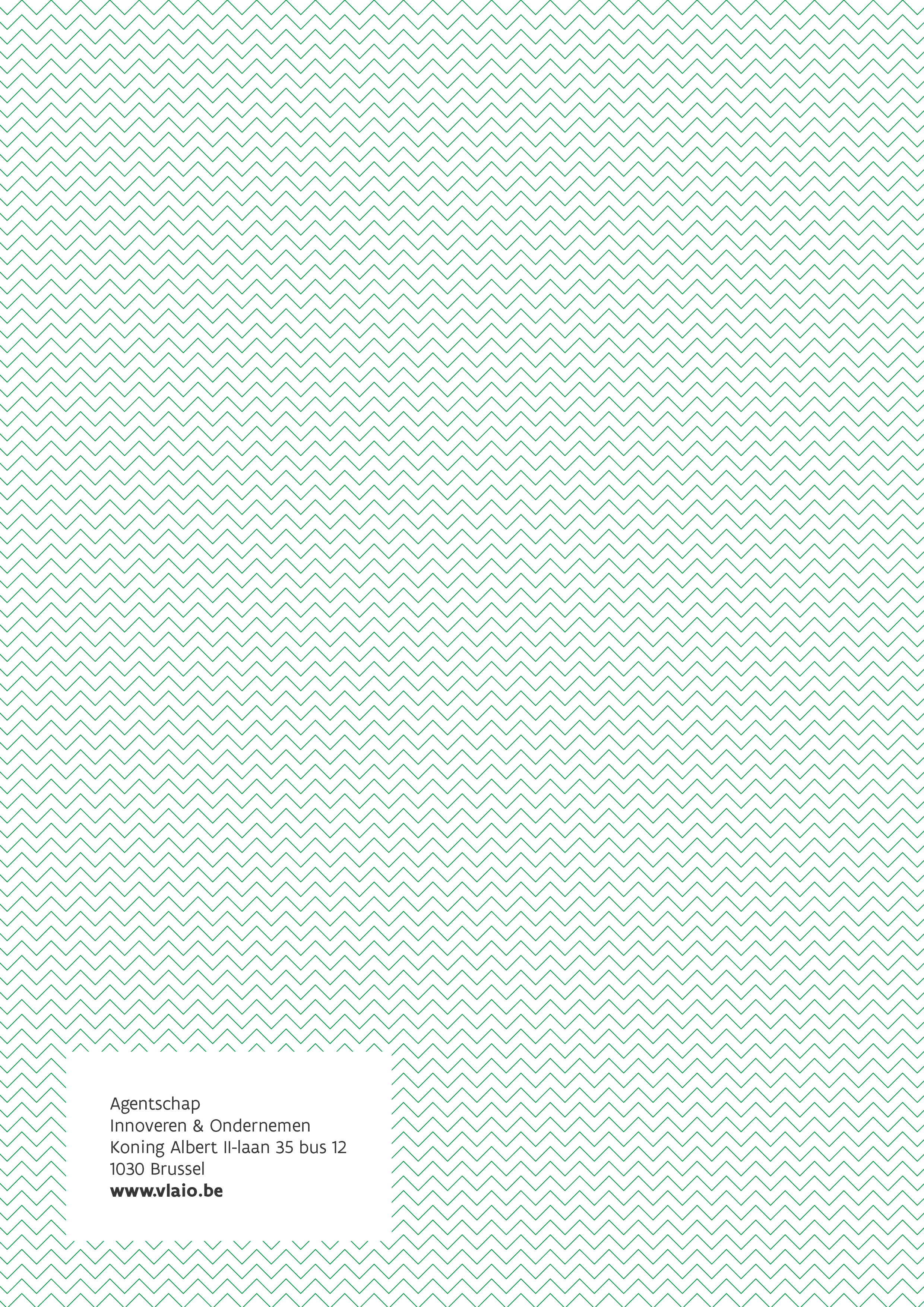 JaNeen□□het project zal niet uitgevoerd worden als de steun niet wordt toegekend□□de toekenning van de steun zal leiden tot een verhoging van de totale projectomvang (uitgedrukt in mensmaanden of in kosten)□□met steun zal het project ambitieuzer/diepgaander zijn dan wanneer het project zonder steun zou plaatsvinden□□met steun zal het project sneller afgerond worden dan zonder steun□□de steun zal toelaten ruimere kennis te verwerven (bijvoorbeeld door ruimere samenwerking) dan zonder steun□□de totale omvang van de uitgaven van het bedrijf (dus niet enkel voor het project) voor onderzoek, ontwikkeling en innovatie zullen toenemen□□AndereBeschrijf hier eventuele andere invloeden van steun van het Agentschap op het project of het bedrijf.